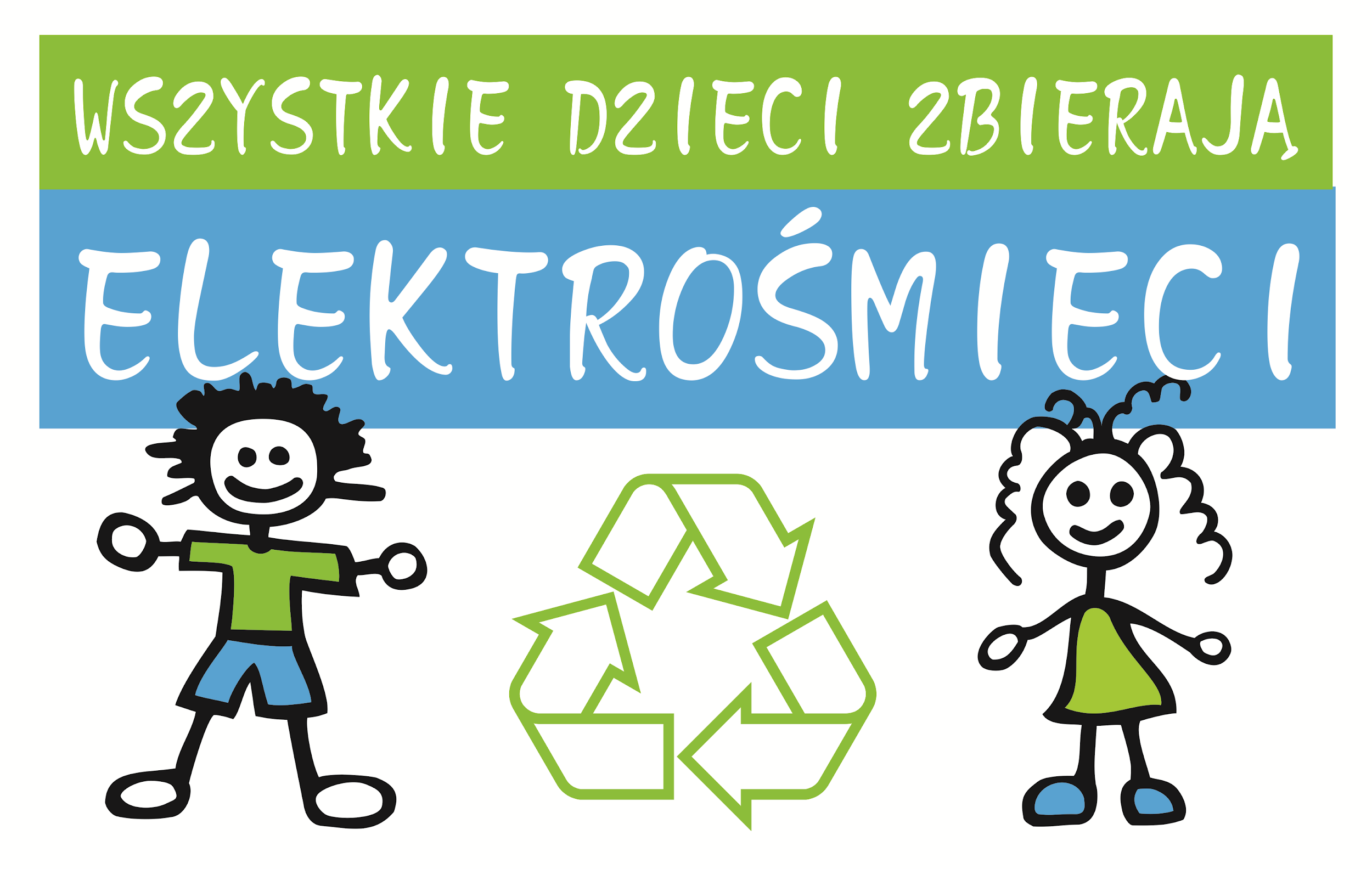                                          	Drodzy uczniowie i rodzice !!!Nasza szkoła przystąpiła do projektu  “Wszystkie dzieci zbierają elektrośmieci”.
Celem akcji jest podniesienie świadomości ekologicznej wśród dzieci i młodzieży, oraz zwrócenie uwagi na prawidłowe zagospodarowanie odpadami.W zamian za przyniesiony zużyty sprzęt elektroniczny i elektryczny szkoła otrzyma   bon, który wykorzysta na nagrody rzeczowe w postaci sprzętu sportowego lub materiałów biurowych. Jedynym warunkiem jest mobilizacja do działania, porządki domowe i chęci! Do akcji szkolnej mogą przyłączyć się również firmy i instytucje, które oddadzą zużytysprzęt na rzecz wybranej szkoły.  ,,Im więcej sprzętu uzbieramy, tym wyższy bon otrzymamy!!!’’ Termin Akcji:             od 1 marca 2022 r. do 9 marca 2022 r. Miejsce Akcji:                       Szkoła Podstawowa w RakówcePARTNERZY  AKCJI :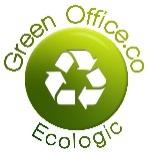 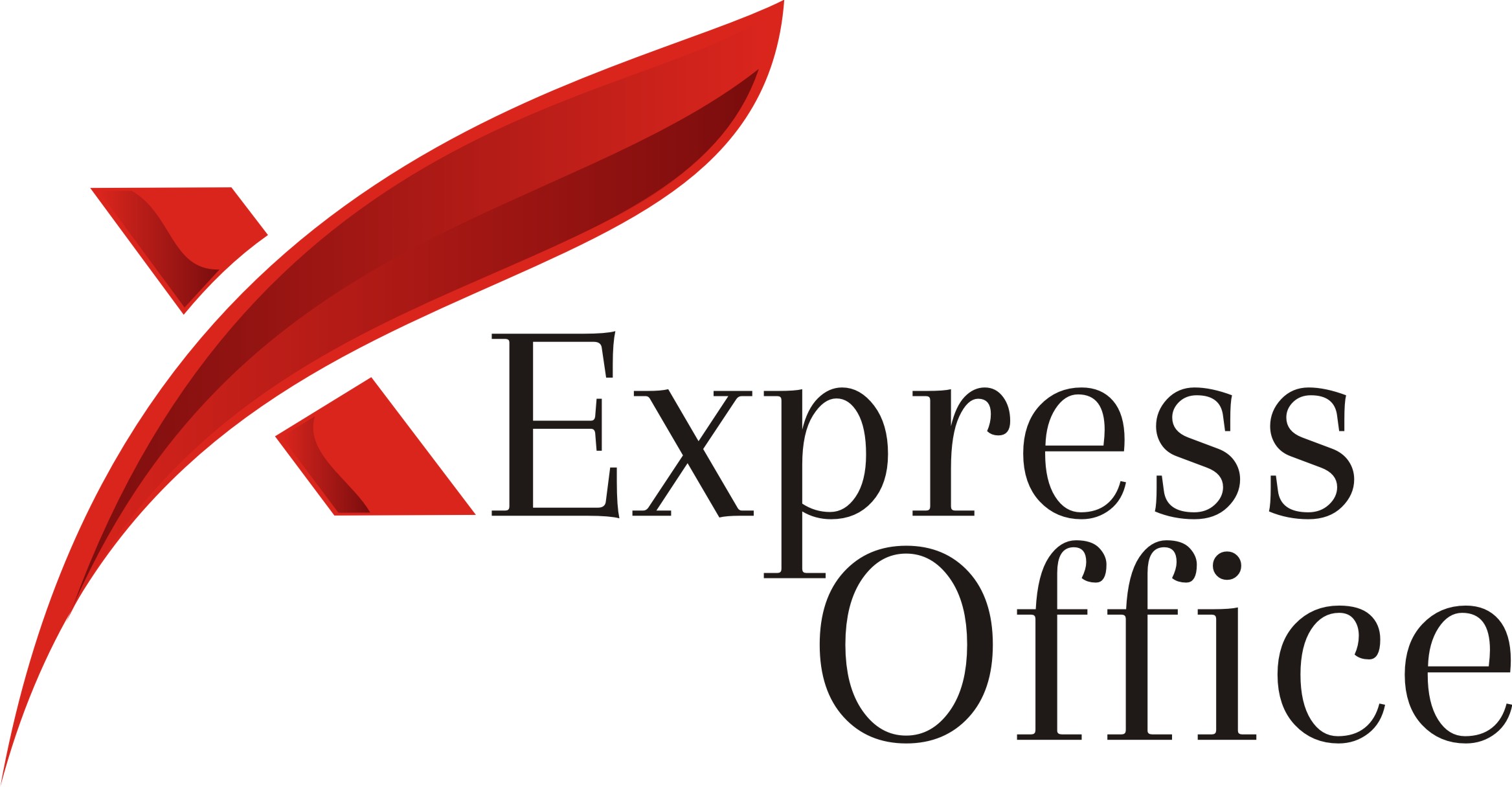 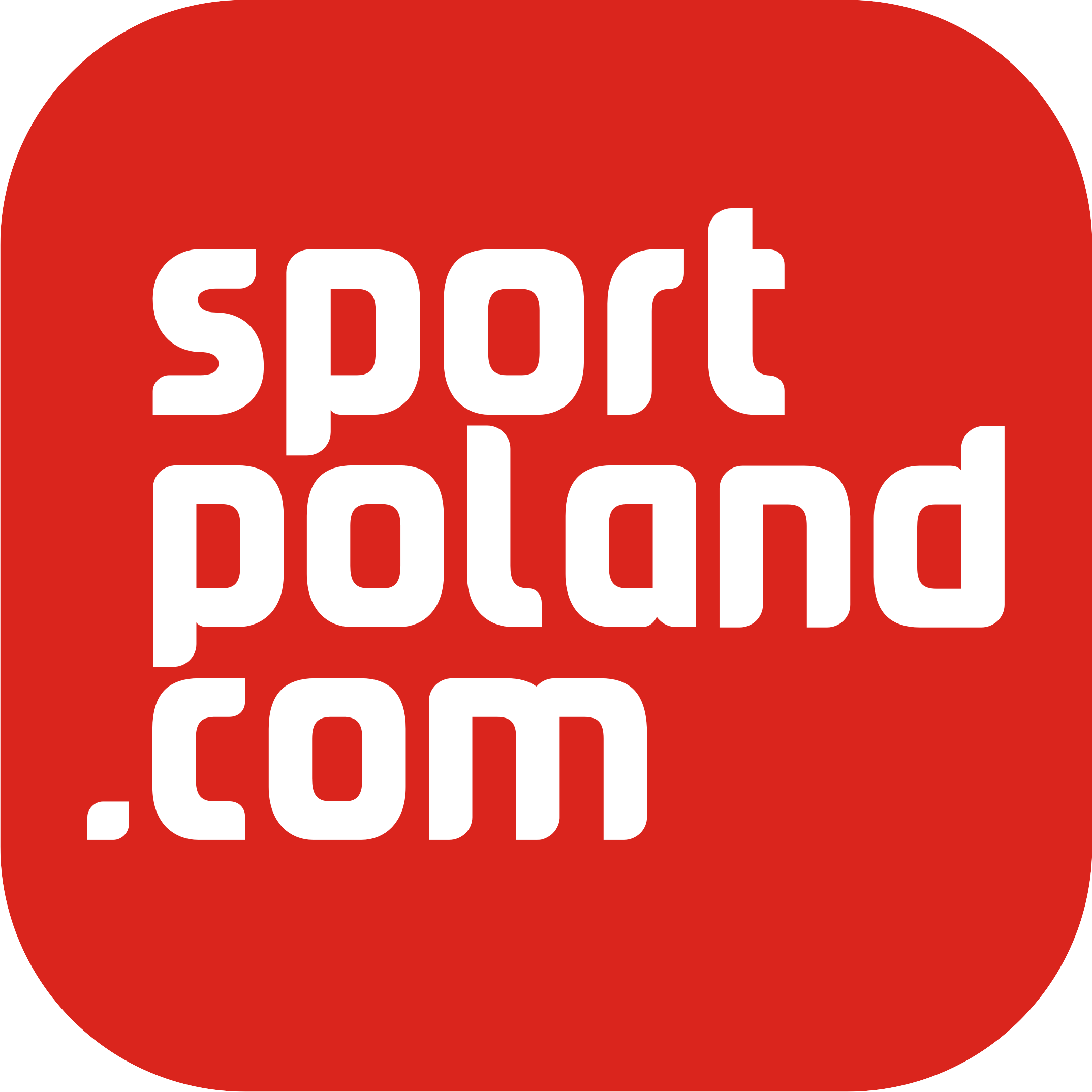 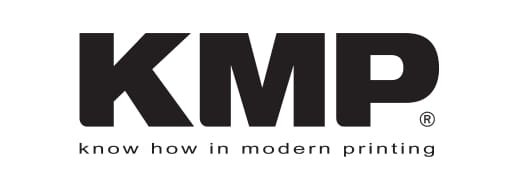 Operatorem Akcji jest Green Office Ecologic Spółka z o.o.  Siedziba Spółki - Warszawa 00-074, ul. Trębacka 4Kontakt telefoniczny: 669-482-511 ;  83 341 75 94 wew. 23;  w godz. 8:00 - 16:00e-mail: eko.szkoly@greenoffice.co / www.dzieci-zbieraja-elektrosmieci.plZBIERAMY: KOMPUTERY, DRUKARKI, MONITORY, TELEFONY, SPRZĘT RTV I AGD, BATERIE, AKUMULATORY, KABLE, TUSZE ATRAMENTOWE, ITP.  NIE ODBIERAMY TONERÓW  I ŚWIETLÓWEK 